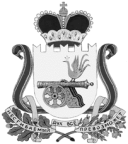 СОВЕТ ДЕПУТАТОВ ВЯЗЕМСКОГО ГОРОДСКОГО ПОСЕЛЕНИЯВЯЗЕМСКОГО РАЙОНА СМОЛЕНСКОЙ ОБЛАСТИРЕШЕНИЕот 18.12.2014 № 111Об утверждении Методик расчета объемов межбюджетных трансфертов, передаваемых из бюджета Вяземского городского поселения Вяземского района Смоленской области в бюджет муниципального образования «Вяземский район» Смоленской области на осуществление части полномочий органов местного самоуправления поселения органам местного самоуправления муниципального районаВ соответствии со статьей 142.5 Бюджетного кодекса Российской Федерации и соглашением о передаче осуществления части полномочий органов местного самоуправления поселения органам местного самоуправления муниципального района, Совет депутатов Вяземского городского поселения Вяземского района Смоленской областиРЕШИЛ:1. Утвердить:1.1. Методику расчета объема межбюджетного трансферта, передаваемого из бюджета Вяземского городского поселения Вяземского района Смоленской области в бюджет муниципального образования «Вяземский район» Смоленской области на осуществление части полномочий по организации и осуществлению мероприятий по гражданской обороне, защите населения и территории поселения от чрезвычайных ситуаций природного и техногенного характера, по созданию, содержанию и организации деятельности аварийно-спасательных формировани (приложение 1).1.2. Методику расчета объема межбюджетного трансферта передаваемого из бюджета Вяземского городского поселения Вяземского района Смоленской области в бюджет муниципального образования «Вяземский район» Смоленской области на осуществление части полномочий по предоставлению молодым семьям, проживающим на территории поселения, социальных выплат на приобретение жилья или строительство индивидуального жилого дома (приложение 2) .1.3. Методику расчета объема межбюджетного трансферта передаваемого из бюджета Вяземского городского поселения Вяземского района Смоленской области в бюджет муниципального образования «Вяземский район» Смоленской области на осуществление части полномочий по освещению деятельности органов местного самоуправления Вяземского городского поселения Вяземского района Смоленской области в средствах массовой информации (телевидение) (приложение 3).1.4. Методику расчета объёма межбюджетного трансферта, передаваемого из бюджета Вяземского городского поселения Вяземского района Смоленской области в бюджет муниципального образования «Вяземский район» Смоленской области на осуществление внешнего муниципального контроля контрольно-ревизионной комиссией муниципального образования «Вяземский район» Смоленской области (приложение 4).2. Настоящее решение вступает в силу со дня принятия и применяется                к правоотношениям, возникшим с 1 января 2015 года.3. Опубликовать настоящее решение в газете «Мой город-Вязьма» и             электронном периодическом издании «Мой город-Вязьма.ru» (MGORV.RU).Глава муниципального образованияВяземского городского поселенияВяземского района Смоленской области                                           А.А. Григорьев